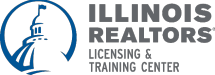 Course Title: 							Course Date: 4/2/2024
RD 982 – Sexual Harassment Prevention & Safety			Course #: 564003296					Course Time: 2pm-4pm
2 – Elective Credit HoursCourse Description: 	 						
This course is designed to meet the requirements of sexual harassment prevention training required for all IDFPR licensees. In addition, it provides the student with information and training for safe interaction with the public in real estate transactions.			Course Location: ZoomInstructor: 	James A. HochmanCost:	$30 (SHP only) $150 (full 12-hours)Make check payable to: 	James A. HochmanSubmit registration to: 	James A. HochmanEmail: 				jhochman@schainbanks.com	Phone: (630) 640 - 4041REGISTRATION Name: 								NRDS or  License #: 																Business Address: 												City/State 								Zip:					Email: 									Phone:			If you require special accommodations due to a disability, please describe the accommodation(s) requested:																																									 Payment type: ◻ Check 											Signature:													